OŠ ANDRIJE PALMOVIĆA Školska ulica 15, RasinjaRasinja, 04.01.2022.Ponedjeljak, 10.01.Utorak, 11.01.Srijeda, 12.01.Četvrtak, 13.01.Petak, 14.01.MASLAC, MARMELADA I ČAJPILEĆI STROGANOFFKRUMPIR I ZELENA SALATA TJESTENINA S UMAKOM OD MLJEVENOG MESAVARIVO OD LEĆEBANANANAMAZ OD TUNEJOGURTPonedjeljak, 17.01.Utorak, 18.01.Srijeda, 19.01.Četvrtak, 20.01.Petak, 21.01.SENDVIČ I SOKPEČENA PILETINAKRPICE SA KUPUSOMVARIVO OD KELJAJABUKAPANIRANI OSLIĆPIRESIR S VRHNJEMSALAMA Ponedjeljak, 24.01.Utorak, 25.01.Srijeda, 26.01.Četvrtak, 27.01.Petak, 28.01.GRIS S ČOKOLADOMMANDARINAPILEĆI PAPRIKAŠPIRE, SALATA OD CIKLEVARIVO OD PORILUKABANANAKOBASICE S HELJDOM U KISELOM KUPUSUTJESTENINA S MAKOMKRUŠKA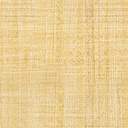 